Расчет трехфазной электрической цепи при соединении приемников электроэнергии «звездой» и «треугольником»Задание: выполнить практическую работу, согласно варианта, номер по учебному журналу.Цель работы: рассчитать трехфазную цепь при симметричной и несимметричной нагрузке.Содержание и порядок выполнения работы:Рассчитать трехфазную цепь при симметричной нагрузке.К трехфазной цепи с линейным напряжением U подключен двигатель, обмотки которого соединены звездой. Каждая из трех обмоток имеет активное сопротивление  R и индуктивное Xl.Определить токи, мощность, развиваемую двигателем, построить векторную диаграмму. Исходные данные взять из таблицы согласно варианту.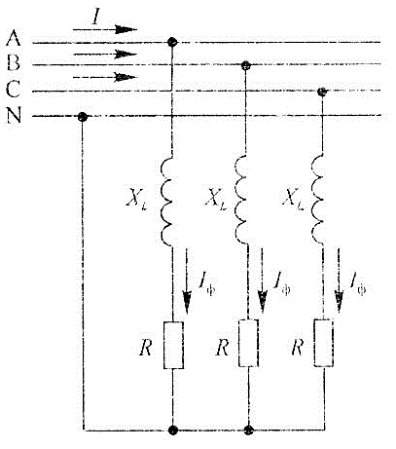 Таблица 9.1Фазное напряжение в трехфазной цепи: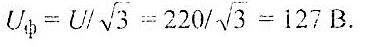 Полное сопротивление каждой фазы двигателя: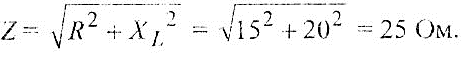 Ток в обмотках двигателя, т.е. ток в каждой фазе IФ (он же – линейный ток, потребляемый в сети - -I)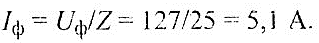 Угол сдвига фаз тока и фазного напряжения для всех обмоток двигателя (нагрузка симметричная)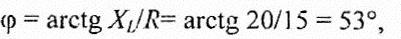 Т.е. ток отстает от напряжения по фазе. 1.5. Активная мощность трехфазного двигателя: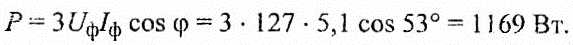 Построить векторную диаграмму и графически определить ток в нейтральном проводе.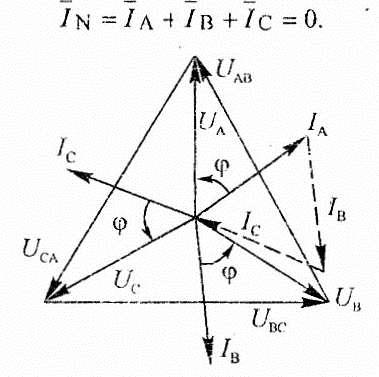 Рассчитать трехфазную цепь при несимметричной нагрузке символическим методом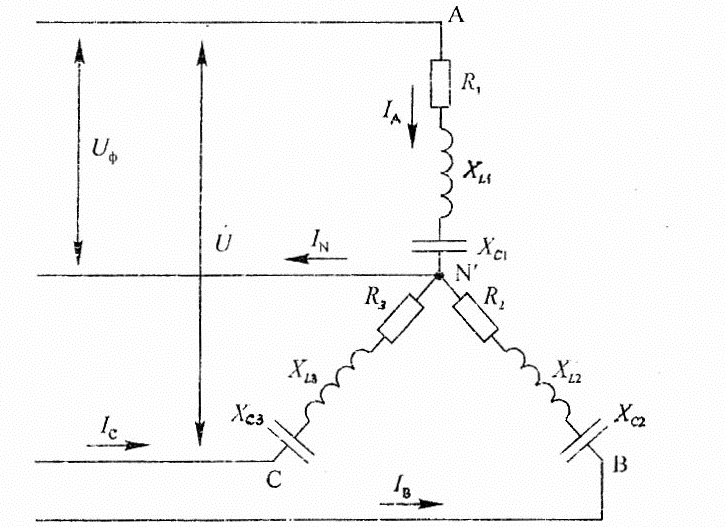 Сему трехфазной цепи вычертить в соответствии с заданными нагрузками, имея в виду, что сопротивления, отмеченные в таблице прочерками отсутствуют в цепи.Таблица 9.2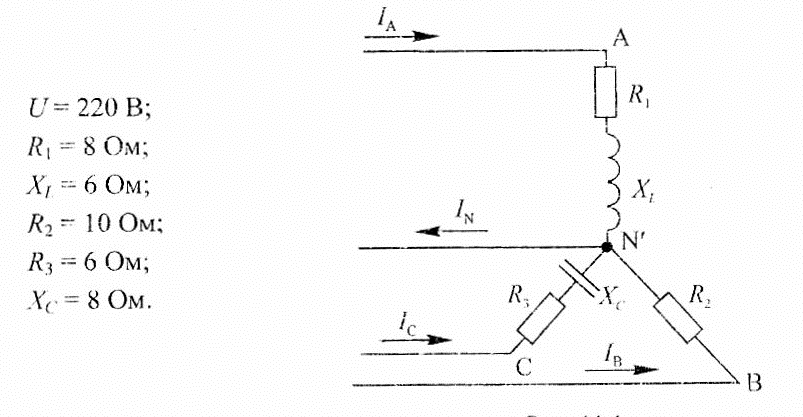 2.1. Симметричная система из трехфазных напряжений: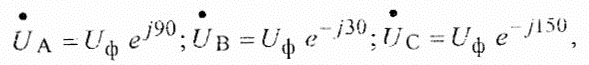 Где 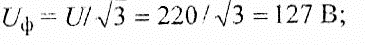 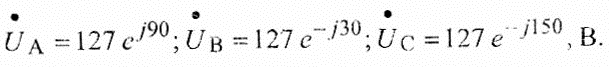 2.2. Полное сопротивление фаз в комплексной форме: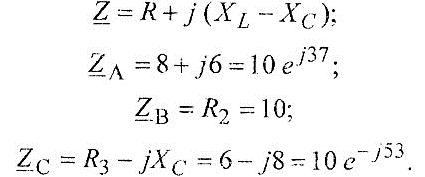 2.3. Комплексы токов в фазах звезды: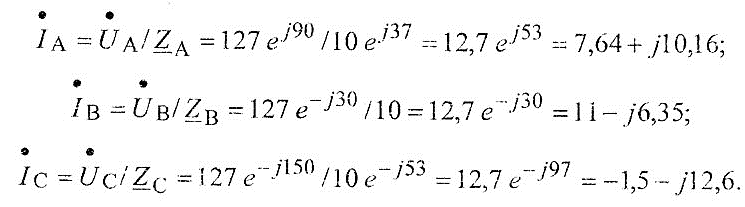 Действующее значение токов в фазах цепи: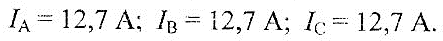 2.4. Ток в нейтральном проводе: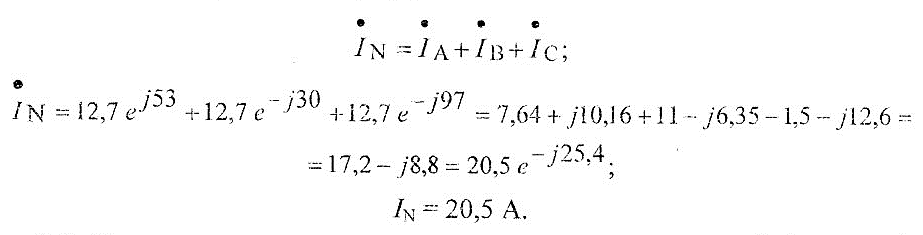 2.5. Построить векторную диаграмму токов и напряжений в масштабе. Графически определить ток в нейтральном проводе и сравнить со значением, полученным сложением комплексов токов в фазах.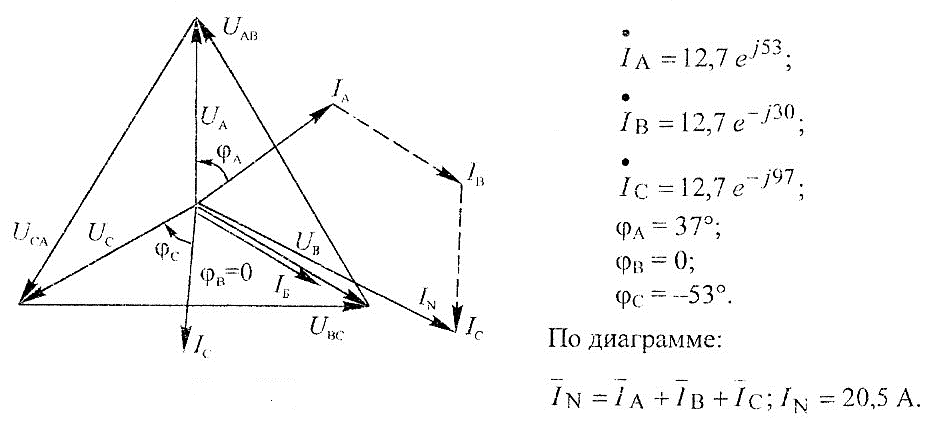 Мощность каждой фазы звезды: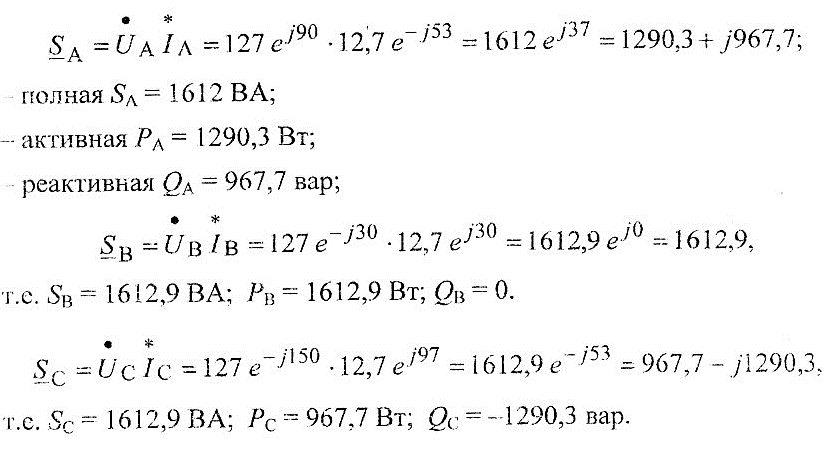 Мощность трехфазной цепи: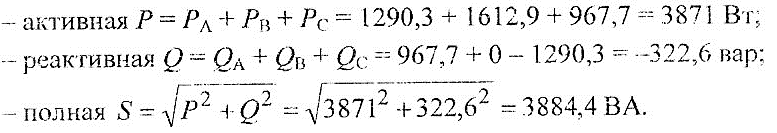 Рассчитать цепь при симметричной нагрузке.Обмотки двигателя, рассчитанного в предыдущей работе, соединены треугольником и подключены к трехфазной цепи тем же линейным напряжением.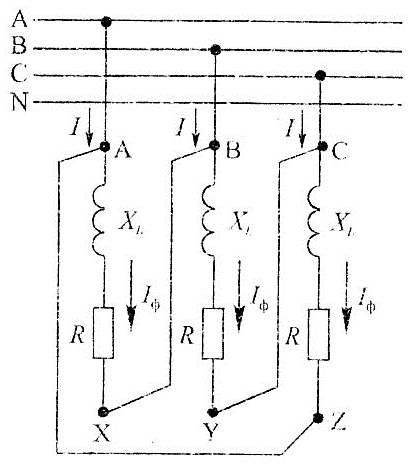 Определить токи, мощность, развиваемую двигателем, построить векторную диаграмму, исходя из данных таблицы.Полное сопротивление каждой фазы треугольника (каждой обмотки двигателя).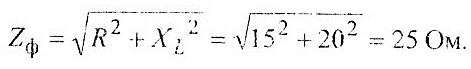 Токи в каждой обмотке двигателя, т.е. фазные токи треугольника: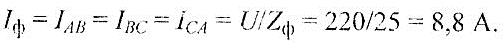 Токи в линейных проводах: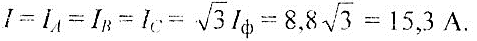 Сдвиг фазы тока и напряжения каждой фазы треугольника: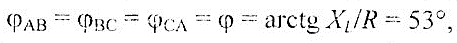 Т.е. в каждой обмотке двигателя ток отстает по фазе от напряжения на 53о (нагрузка симметричная)    1.5. Активная мощность развиваемого двигателя: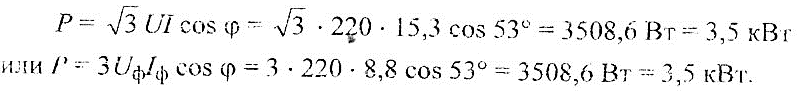 Сравнив эту мощность с полученной в п. 1.5 предыдущей работы, можно сделать вывод: если обмотки двигателя соединены треугольником и он подключен к трехфазной цепи с тем же линейным напряжением, то его активная мощность в 3 раза больше, чем в случае соединения обмоток этого двигателя звездой.Построить в масштабе векторную диаграмму напряжений  и токов: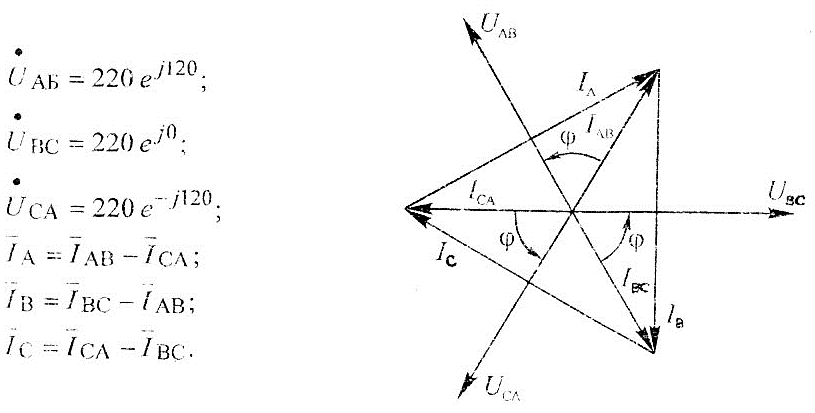 По векторной диаграмме определить линейные токи и сравнить с полученными расчетами в п.1.3.Рассчитать цепь при несимметричной нагрузке символическим методом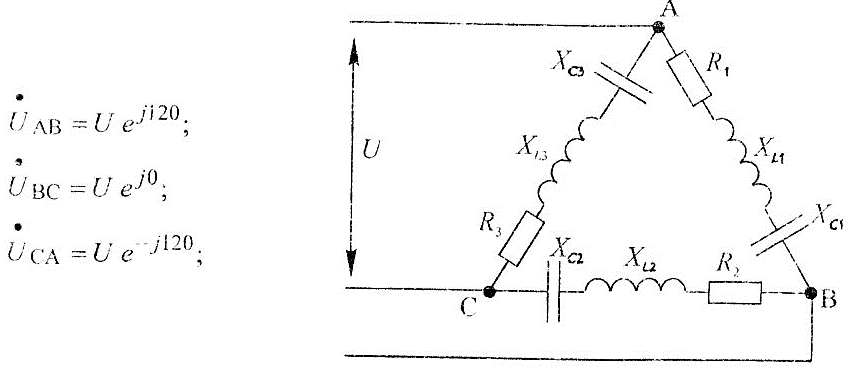 Схему вычертить в соответствии с заданными нагрузками в каждой фазе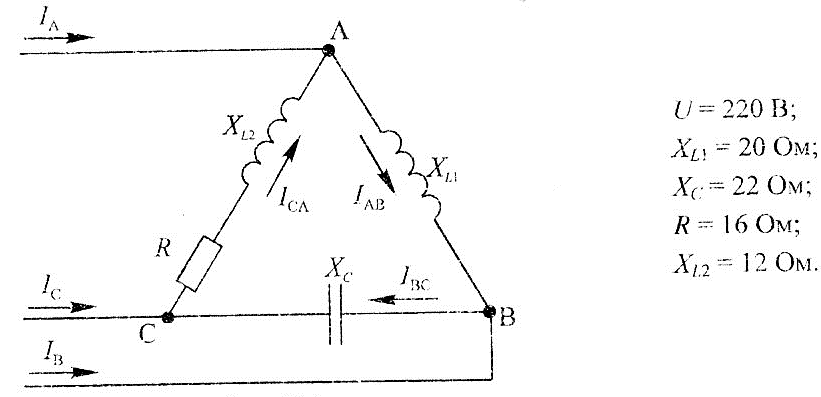 Таблица 10.12.1. записать линейные напряжения сети, т.е. напряжения, приложенные к каждой фазе треугольника потребителей, в комплексной форме: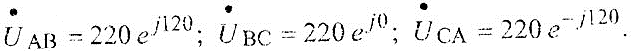 2.2. Представить полное сопротивление каждой фазы треугольника в комплексной форме 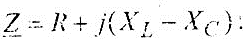 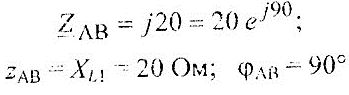 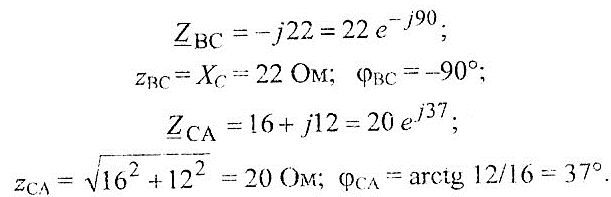 2.3. Определить токи в каждой фазе треугольника: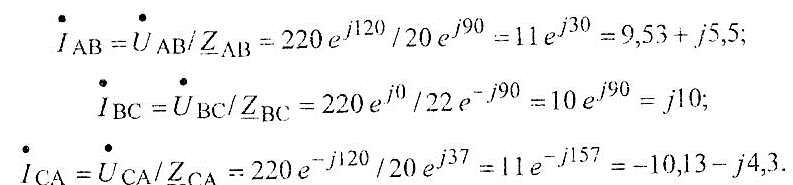 Действующее значение токов: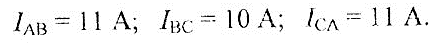 2.4. Определить линейные токи треугольника, используя первый закон Кирхгофа в комплексной форме: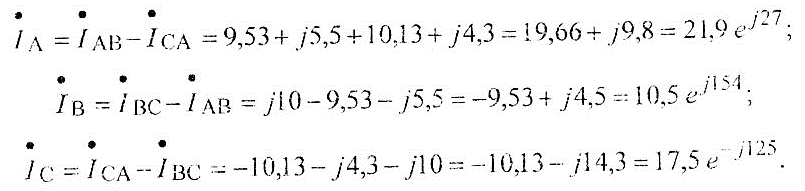 Действующее значение линейных токов: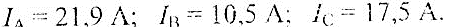 2.5. Мощность каждого из приемников, соединенных треугольником: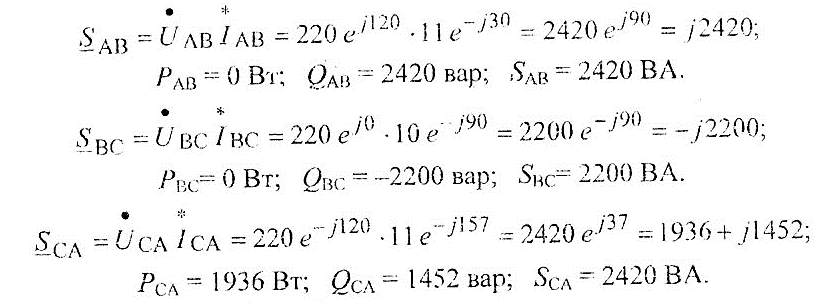 Мощность трехфазной цепи: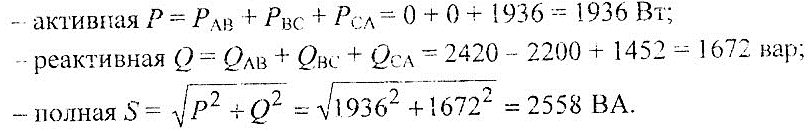 Построить в масштабе векторную диаграмму напряжений и токов. Определить линейные токи по векторной диаграмме и сравнить с расчетом в п. 2.4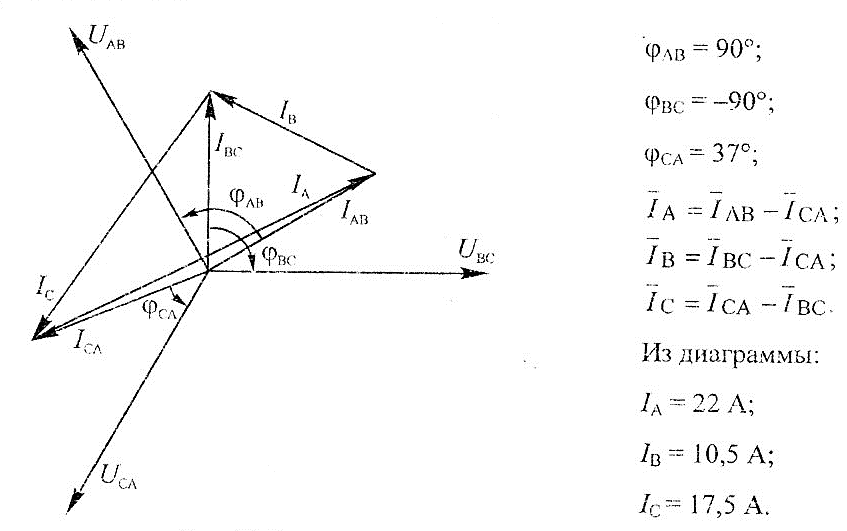 Вывод: Иванов И. И., Соловьев Г. И., Фролов В. Я. Электротехника  и основы электроники: Учебник. — 9-е изд., стер. — СПб.: Издательство «Лань», 2017. — 736 с.: ил.Электронная библиотека Лань Режим доступа https://e.lanbook.com/reader/book/93764/ Задание должно быть выполнено до 06.02 и выслано на электронную почту yana.makshanowa@yandex.ru ﻿Яна Макшанова приглашает вас на запланированную конференцию: Zoom.Тема: Электротехника и электроника Подключиться к конференции Zoomhttps://us04web.zoom.us/j/4306900057?pwd=Y1FBWkRwTzBiTmx4blhMMFNPQmV4Zz09Идентификатор конференции: 430 690 0057Код доступа: 1111111ВариантU, ВR, ОмXL, Ом1, 11, 2138020152, 12, 2222016123, 13, 2338024324, 14, 2422015205, 15, 2525020156, 16, 2615016127, 17, 2710012168, 18, 2880869, 19, 29706810, 20, 30100161202201520ВариантU, ВСопротивления, ОмСопротивления, ОмСопротивления, ОмСопротивления, ОмСопротивления, ОмСопротивления, ОмСопротивления, ОмСопротивления, ОмСопротивления, ОмВариантU, ВR1XL1XC1R2XL2XC2R3XL3XC31, 11, 21804-334-4--2, 12, 221203-4-5-86-3, 13, 232201010-86-10--4, 14, 24127--686--5-5, 15, 2590-744-310-106, 16, 261508-61010--87, 17, 2717368-6-8--108, 18, 2887--1043--10-9, 19, 2938024-321216-20--10, 20, 302201216-20-2024-32022086-10--6-8ВариантU, ВСопротивления, ОмСопротивления, ОмСопротивления, ОмСопротивления, ОмСопротивления, ОмСопротивления, ОмСопротивления, ОмСопротивления, ОмСопротивления, ОмВариантU, ВR1XL1XC1R2XL2XC2R3XL3XC31, 11, 21804-468-10-102, 12, 2212086-3-410--3, 13, 2322012-161010-61244, 14, 2412768-16-121010-5, 15, 259043-6-8122046, 16, 261501010-10-206-87, 17, 2717316-1214,114,12020--8, 18, 28878-610--1010-9, 19, 293803040-32-24--4010, 20, 3022024-323224--50-0220-20---221612-